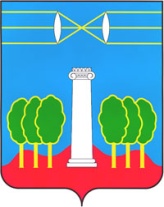 АДМИНИСТРАЦИЯГОРОДСКОГО ОКРУГА КРАСНОГОРСКМОСКОВСКОЙ ОБЛАСТИПОСТАНОВЛЕНИЕ__________№__________ПРОЕКТО предоставлении субсидии МБУ «Красногорское телевидение» на финансовое обеспечение выполнения муниципального задания на оказание муниципальных услуг             В соответствии с Федеральным законом от 06.10.2003 № 131-ФЗ «Об общих принципах организации местного самоуправления в Российской Федерации», Уставом городского округа Красногорск Московской области, в соответствии с Решением Совета депутатов городского округа Красногорск от 26.11.2020 №436/36_«О внесении изменений в решение Совета депутатов городского округа Красногорск от 28.11.2019 № 262/21 «О бюджете городского округа Красногорск на 2020 год и на плановый период 2021 и 2022 годов»», постановления администрации городского округа Красногорск от 14.10.2019 №2502/10 Об утверждении муниципальной программы городского округа Красногорск «Развитие институтов гражданского общества, повышение эффективности местного самоуправления и реализации молодежной политики» на 2020 – 2024 гг., постановляю:          1.Предоставить субсидию МБУ «Красногорское телевидение» на финансовое обеспечение выполнения муниципального задания на оказание муниципальных услуг в сумме 27 203 000 (Двадцать семь миллионов двести три тысячи) рублей.                                    2. Опубликовать настоящее постановление в газете «Красногорские вести» и разместить на официальном сайте администрации городского округа Красногорск Московской области в сети «Интернет».         3.Настоящее постановление вступает в силу с момента подписания.                                  4.  Контроль за исполнением настоящего постановления оставляю за собой.И. о. главы администрациигородского округа Красногорск                                                        Е.В.КоноваловаВерно									 Старший инспектор общего отделауправления делами							     Ю.Г. НикифороваИсполнитель            	                                                                       Е.А.ШарваркоРазослано: в дело – 2, прокуратура, Ризванова, Гереш, ШарваркоСОГЛАСОВАНИЯДата:Ответственный за согласование:                                Начальник отдела по взаимодействию со СМИ	           Н.А.Колесникова	ДатаСуть возражений, замечаний, предложенийФ.И.О. должностьЛичная подписьНачальник управления информационной, молодежной политики и социальных коммуникацийЕ.А. ШарваркоПравовое управление администрации